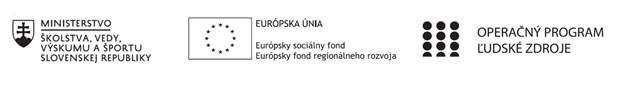 Správa o činnosti pedagogického klubu Príloha:Prezenčná listina zo stretnutia pedagogického klubuPríloha správy o činnosti pedagogického klubu           PREZENČNÁ LISTINAMiesto konania stretnutia: Gymnázium, Hlinská 29, Žilina Dátum konania stretnutia: 07.12.2020Trvanie stretnutia: od 14:00 hod	do 17:00 hod	Zoznam účastníkov/členov pedagogického klubu:Meno prizvaných odborníkov/iných účastníkov, ktorí nie sú členmi pedagogického klubu  a podpis/y:Prioritná osVzdelávanieŠpecifický cieľ1.1.1 Zvýšiť inkluzívnosť a rovnaký prístup ku kvalitnému vzdelávaniu a zlepšiť výsledky a kompetencie detí a žiakovPrijímateľGymnáziumNázov projektuGymza číta, počíta a bádaKód projektu  ITMS2014+312011U517Názov pedagogického klubu GYMZA MATDátum stretnutia  pedagogického klubu07.12.2020Miesto stretnutia  pedagogického klubuGymnázium, Hlinská 29, ŽilinaMeno koordinátora pedagogického klubuMgr.Tatiana HikováOdkaz na webové sídlo zverejnenej správywww.gymza.skManažérske zhrnutie:       Workshop  -  Edukačný softwér vo výučbe matematikyHlavné body, témy stretnutia, zhrnutie priebehu stretnutia: Možnosti práce s edukačným softvérom GeoGebra, návrhy a tvorba zadaní konkrétnych úloh na využitie GeoGebry.Formulácia záverov, návrhy na ich využívanie žiakmi.Závery a odporúčania:       V diskusii členovia navrhli najvhodnejšie témy, ktoré by mohli využívať žiaci pri riešení úloh. Pre domácu prípravu, školské aj online vyučovanie je  Geogebra vhodná pre dynamické riešenie úloh o funkciách. Členovia prezentovali ukážky na tému Exponenciálne a logaritmické funkcie a ich grafy, ktoré využili na vyučovaní. Žiaci objavovali pri riešení úloh vlastnosti funkcií. Vypracoval (meno, priezvisko)PaedDr. Antónia Bartošová  Dátum07.12.2020PodpisSchválil (meno, priezvisko)Mgr. Tatiana HikováDátum07.12.2020PodpisPrioritná os:VzdelávanieŠpecifický cieľ:1.1.1 Zvýšiť inkluzívnosť a rovnaký prístup ku kvalitnému vzdelávaniu a zlepšiť výsledky a kompetencie detí a žiakovPrijímateľ:GymnáziumNázov projektu:Gymza číta, počíta a báda Kód ITMS projektu:312011U517Názov pedagogického klubu:GYMZA MATč.Meno a priezviskoPodpisInštitúcia1.PaedDr. Antónia BartošováGymnázium2.Mgr. Tatiana HikováGymnázium3.PaedDr. Andrea Bednárová, PhD. Gymnázium4.RNDr. Nataša GerthofferováGymnáziumč.Meno a priezviskoPodpisInštitúcia